Informatīvo materiālu pasūtījuma veidlapaIestādes nosaukums –(Iesūtot veidlapu, lūgums e-pastā norādīt saņēmēja kontaktinformāciju)Datums un paredzamais laika posms, kad vēlaties saņemt materiālus –Pasūtītajiem materiāliem pakaļ jādodas uz Slimību profilakses un kontroles centru Rīgā, Duntes ielā 22, k-5, darba dienās no plkst. 9.00–16.30, iepriekš obligāti vienojoties ar SPKC par konkrētu saņemšanas dienu un laiku (lūgums sagaidīt SPKC apstiprinājumu laikam un datumam).  Aizpildītu veidlapu lūgums nosūtīt uz e-pastu: infomateriali@spkc.gov.lv.Infekcijas slimību profilakseInfekcijas slimību profilakseInfekcijas slimību profilakseInfekcijas slimību profilakseInfekcijas slimību profilakseMateriāls(Spiediet Ctrl un kreiso peles klikšķi uz attēla, lai atvērtu materiāla pilno versiju)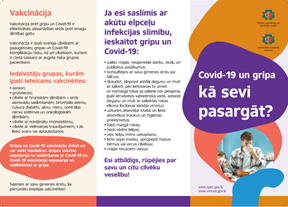 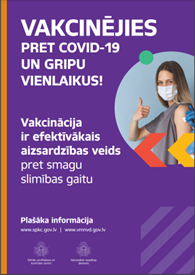 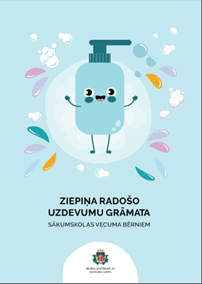 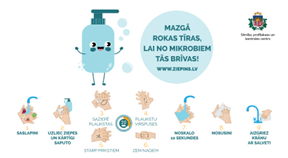 Vēlamais skaitsMateriāls(Spiediet Ctrl un kreiso peles klikšķi uz attēla, lai atvērtu materiāla pilno versiju)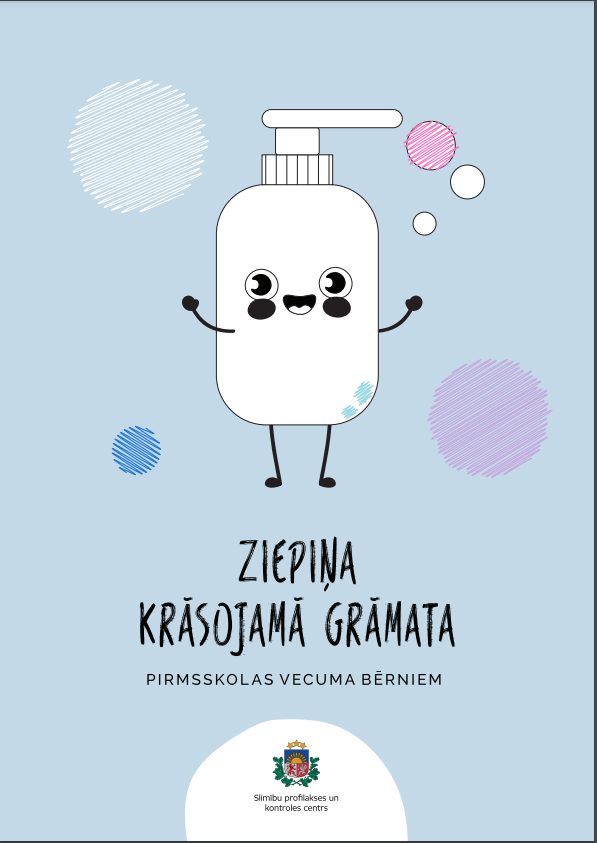 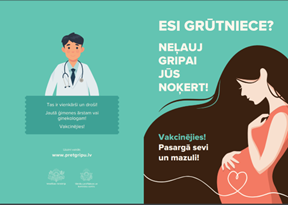 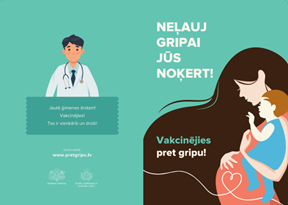 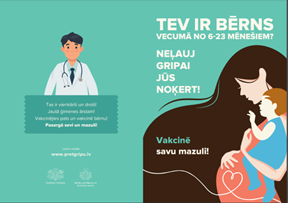 Vēlamais skaitsMateriāls(Spiediet Ctrl un kreiso peles klikšķi uz attēla, lai atvērtu materiāla pilno versiju)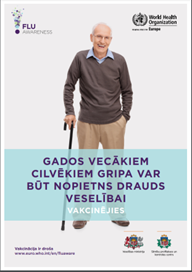 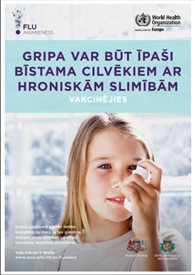 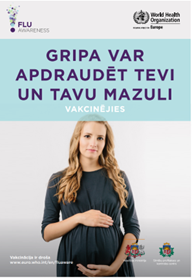 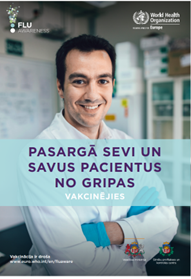 Vēlamais skaitsMateriāls(Spiediet Ctrl un kreiso peles klikšķi uz attēla, lai atvērtu materiāla pilno versiju)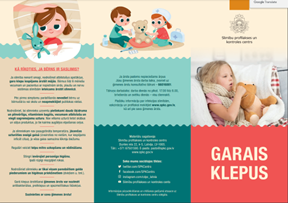 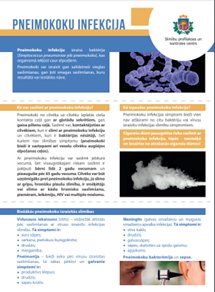 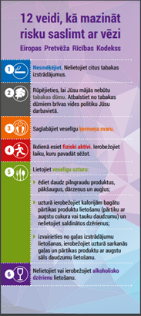 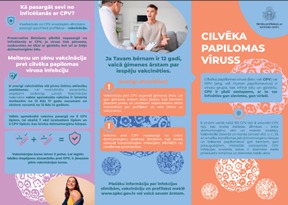 Vēlamais skaitsMateriāls(Spiediet Ctrl un kreiso peles klikšķi uz attēla, lai atvērtu materiāla pilno versiju)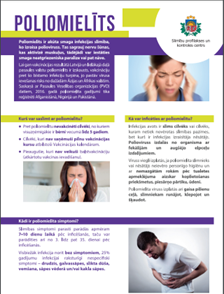 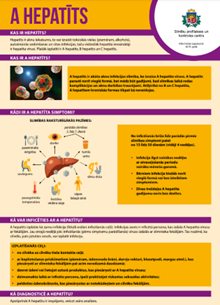 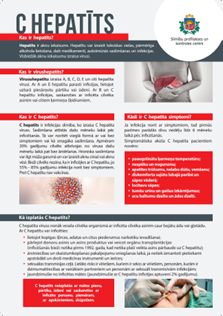 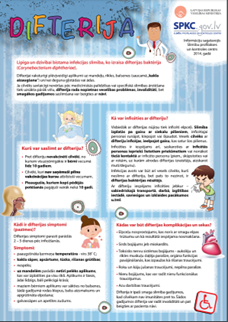 Vēlamais skaitsMateriāls(Spiediet Ctrl un kreiso peles klikšķi uz attēla, lai atvērtu materiāla pilno versiju)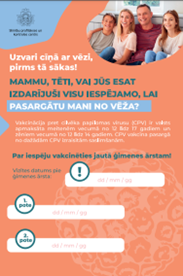 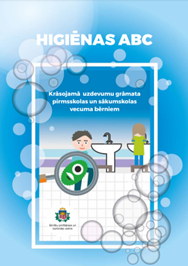 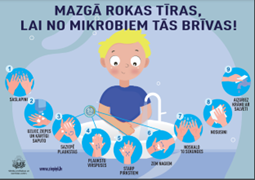 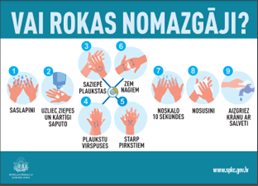 Vēlamais skaitsMateriāls(Spiediet Ctrl un kreiso peles klikšķi uz attēla, lai atvērtu materiāla pilno versiju)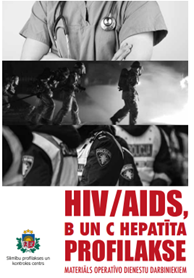 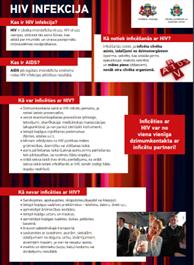 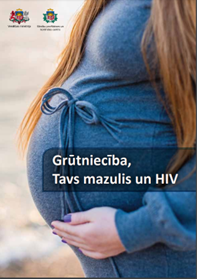 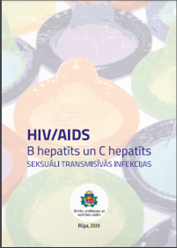 Vēlamais skaitsMateriāls(Spiediet Ctrl un kreiso peles klikšķi uz attēla, lai atvērtu materiāla pilno versiju)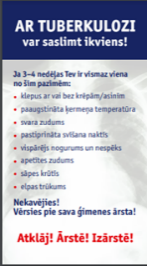 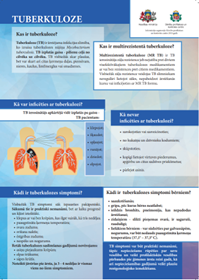 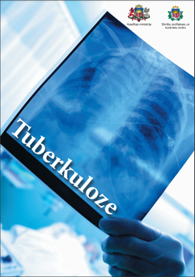 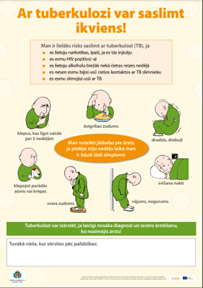 Vēlamais skaitsMateriāls(Spiediet Ctrl un kreiso peles klikšķi uz attēla, lai atvērtu materiāla pilno versiju)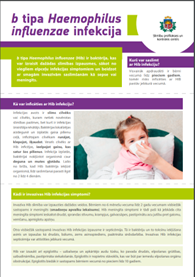 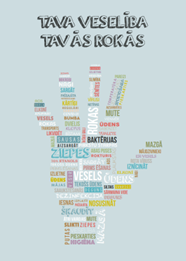 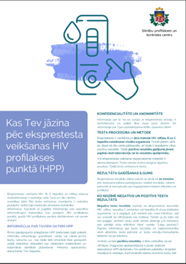 Vēlamais skaitsOnkoloģiskās saslimšanasOnkoloģiskās saslimšanasOnkoloģiskās saslimšanasOnkoloģiskās saslimšanasOnkoloģiskās saslimšanasMateriāls(Spiediet Ctrl un kreiso peles klikšķi uz attēla, lai atvērtu materiāla pilno versiju)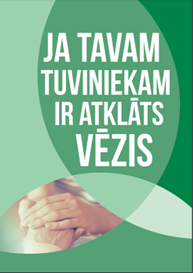 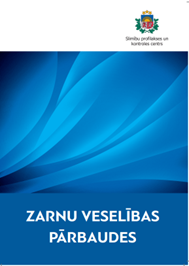 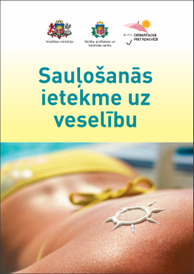 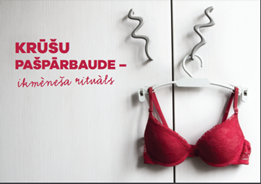 Vēlamais skaitsMateriāls(Spiediet Ctrl un kreiso peles klikšķi uz attēla, lai atvērtu materiāla pilno versiju)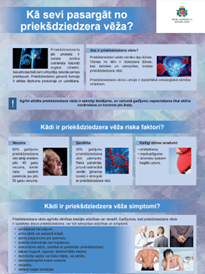 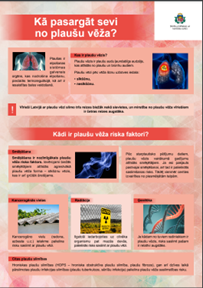 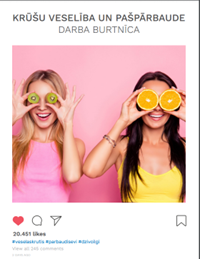 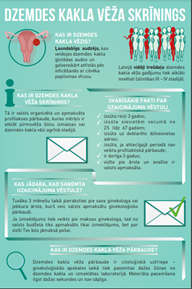 Vēlamais skaitsMateriāls(Spiediet Ctrl un kreiso peles klikšķi uz attēla, lai atvērtu materiāla pilno versiju)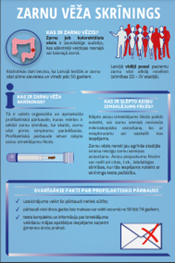 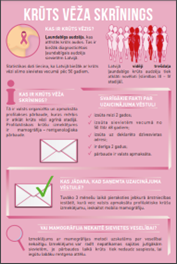 Vēlamais skaitsSirds veselībaSirds veselībaSirds veselībaSirds veselībaSirds veselībaMateriāls(Spiediet Ctrl un kreiso peles klikšķi uz attēla, lai atvērtu materiāla pilno versiju)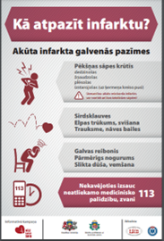 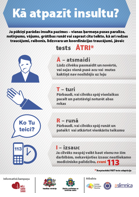 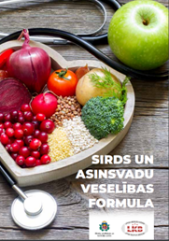 Vēlamais skaitsMutes dobuma un zobu veselībaMutes dobuma un zobu veselībaMutes dobuma un zobu veselībaMutes dobuma un zobu veselībaMutes dobuma un zobu veselībaMateriāls(Spiediet Ctrl un kreiso peles klikšķi uz attēla, lai atvērtu materiāla pilno versiju)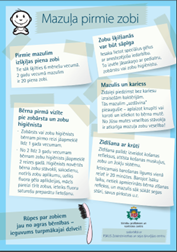 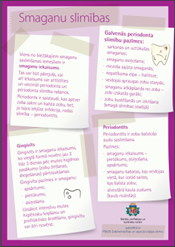 Vēlamais skaitsFiziskās aktivitātesFiziskās aktivitātesFiziskās aktivitātesFiziskās aktivitātesFiziskās aktivitātesMateriāls(Spiediet Ctrl un kreiso peles klikšķi uz attēla, lai atvērtu materiāla pilno versiju)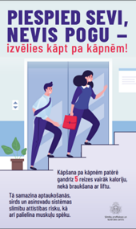 Vēlamais skaitsPsihiskā veselībaPsihiskā veselībaPsihiskā veselībaPsihiskā veselībaPsihiskā veselībaMateriāls(Spiediet Ctrl un kreiso peles klikšķi uz attēla, lai atvērtu materiāla pilno versiju)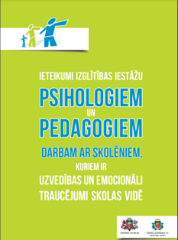 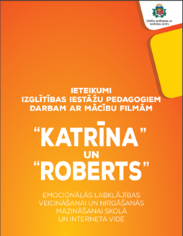 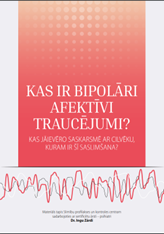 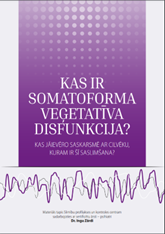 Vēlamais skaitsMateriāls(Spiediet Ctrl un kreiso peles klikšķi uz attēla, lai atvērtu materiāla pilno versiju)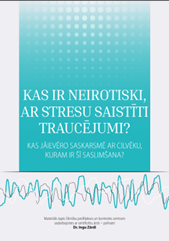 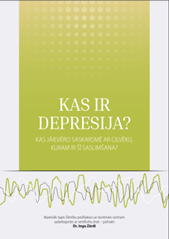 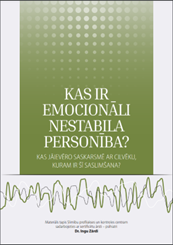 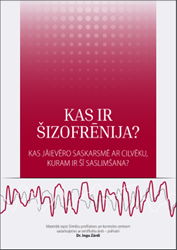 Vēlamais skaitsMateriāls(Spiediet Ctrl un kreiso peles klikšķi uz attēla, lai atvērtu materiāla pilno versiju)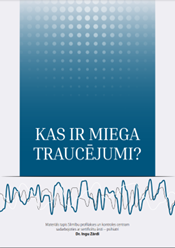 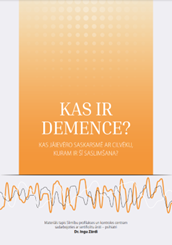 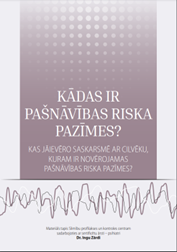 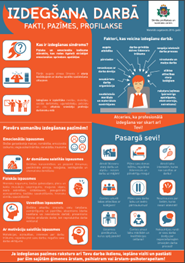 Vēlamais skaitsMateriāls(Spiediet Ctrl un kreiso peles klikšķi uz attēla, lai atvērtu materiāla pilno versiju)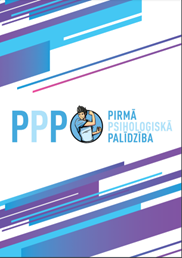 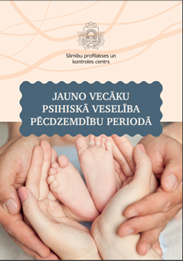 Vēlamais skaitsAtkarību izraisošās vielasAtkarību izraisošās vielasAtkarību izraisošās vielasAtkarību izraisošās vielasAtkarību izraisošās vielasMateriāls(Spiediet Ctrl un kreiso peles klikšķi uz attēla, lai atvērtu materiāla pilno versiju)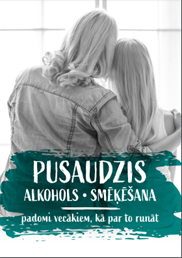 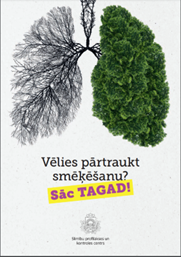 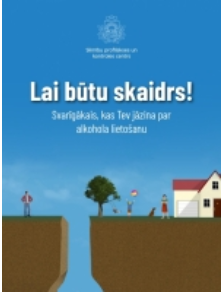 Vēlamais skaitsUztursUztursUztursUztursUztursMateriāls(Spiediet Ctrl un kreiso peles klikšķi uz attēla, lai atvērtu materiāla pilno versiju)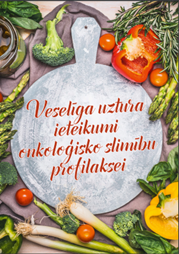 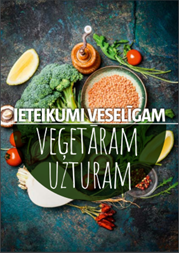 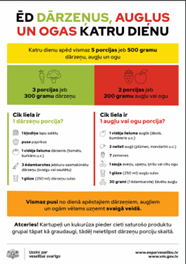 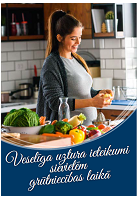 Vēlamais skaitsMateriāls(Spiediet Ctrl un kreiso peles klikšķi uz attēla, lai atvērtu materiāla pilno versiju)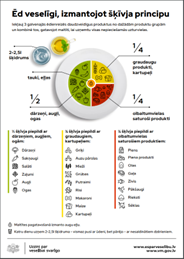 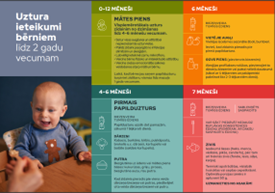 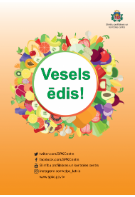 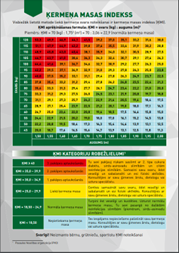 Vēlamais skaitsReproduktīvā veselībaReproduktīvā veselībaReproduktīvā veselībaReproduktīvā veselībaReproduktīvā veselībaMateriāls(Spiediet Ctrl un kreiso peles klikšķi uz attēla, lai atvērtu materiāla pilno versiju)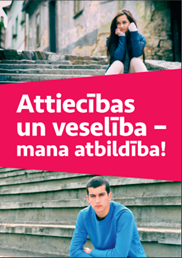 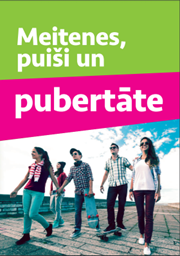 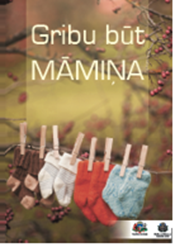 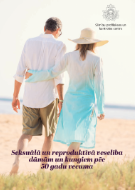 Vēlamais skaitsMateriāls(Spiediet Ctrl un kreiso peles klikšķi uz attēla, lai atvērtu materiāla pilno versiju)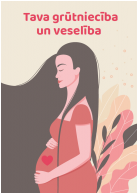 Vēlamais skaitsTraumatismsTraumatismsTraumatismsTraumatismsTraumatismsMateriāls(Spiediet Ctrl un kreiso peles klikšķi uz attēla, lai atvērtu materiāla pilno versiju)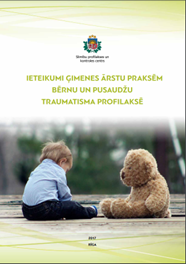 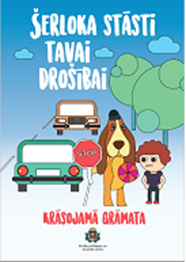 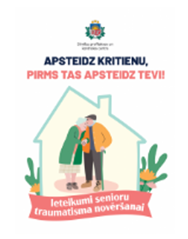 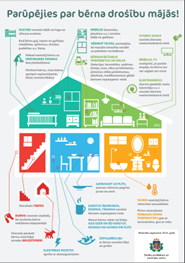 Vēlamais skaitsCitiCitiCitiCitiCitiMateriāls(Spiediet Ctrl un kreiso peles klikšķi uz attēla, lai atvērtu materiāla pilno versiju)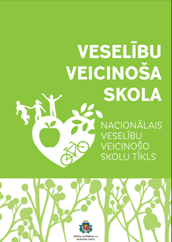 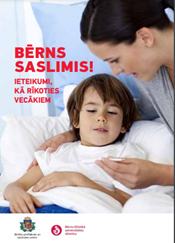 Vēlamais skaits